Kasım ayı Reel Kesim Güven Endeksi (RKGE) Türkiye Cumhuriyeti Merkez Bankası (TCMB) tarafından 24Kasım 2017 tarihinde yayımlandı. Kasım ayında Reel Kesim Güven Endeksi (Şekil 1) bir önceki aya göre yüzde 2.9oranında azalmıştır. Endeks bir önceki yılın aynı ayına göre ise yüzde 2.7 oranında artmıştır. Mevsimlikten arındırılmış Reel Kesim Güven Endeksi (RKGE-MA) ise bir önceki aya göre yüzde 2.1oranında azalırken, bir önceki yılın aynı ayına göre ise yüzde 1.5 oranında artmıştır.Şekil 1: Reel Sektör Güven Endeksi (Kasım 2016-Kasım 2017)Endeksi oluşturan yayılma endeksleri incelendiğinde,mevcut toplam sipariş miktarı, gelecek 3 ay için üretim hacmi, gelecek 3 ay için toplam istihdam, gelecek 3 ay için toplam sipariş miktarı, gelecek 3 ay için ihracat sipariş miktarı ve genel gidişat endeksleri bir önceki aya göre azalış gösterirken, mevcut mamul var stok miktarı ve sabit sermaye yatırım harcaması endekslerinin arttığı görülmektedir.Şekil 2: Üretim Hacmi, Toplam İstihdam ve İhracat Sipariş Miktarı (Kasım 2016 - Kasım 2017)Kasım ayı mevcut toplam sipariş miktarı endeksi Ekim ayına göre yüzde0.3 oranındaazalarak98.5 puanseviyesine gerilemiştir. Geçen yılın Kasım ayına göre ise endeks yüzde 6 oranındaartmıştır. Mevcut mamul stok miktarı Kasım ayında bir önceki aya göre yüzde 1.4oranında artmış; gelecek üç ay için üretim hacmi ise yüzde 5.4oranındaazalmıştır.Toplam istihdam (gelecek üç ay)ise yüzde 4.2oranında azalış sergilemiştir. Toplam sipariş miktarı (son üç ay)endeksi bir önceki aya göre yüzde 8.6oranındaazalmış ve 106.7 puan seviyesinegerilemiştir.İhracat sipariş miktarı (gelecek üç ay) endeksi incelendiğinde bir önceki aya göre yüzde 3.5 oranındadüşüş göstermiştir. Aynı endeks 2016 yılı Kasım ayına göre ise yüzde 6.3 oranında artmıştır.2016Kasımayında102.3 puanolan sabit sermaye yatırım harcaması endeksi, Kasım 2017’de yüzde 11.9oranında artarak114.5puan seviyesine yükselmiştir. Genel gidişat endeksi iseKasım ayında bir önceki aya göre yüzde 4 oranında azalmış; bir önceki yılın aynı ayına göre ise yüzde 1.8 oranında artış göstermiştir.Tablo 1: Bileşenler Bazında Reel Kesim Güven Endeki (Kasım 2015, Kasım 2016, Kasım 2017)(*) Mamul mal stok miktarı yayılma endeksi oluşturulurken ters kodlanmaktadır. Yayılma endeksinin artışı stok azalışına, azalışı stok artışına işaret etmektedir.2017KasımREEL KESİM GÜVEN ENDEKSİ24Kasım 2017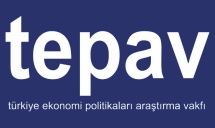 REEL KESİM GÜVEN ENDEKSİ (RKGE)REEL KESİM GÜVEN ENDEKSİ (RKGE)REEL KESİM GÜVEN ENDEKSİ (RKGE)REEL KESİM GÜVEN ENDEKSİ (RKGE)20152016                         20172016                         2017KasımKasımKasımReel Kesim Güven Endeksi105.2103.5106.3Toplam sipariş miktarı (Mevcut durum)94.392.998.5Mamul mal stok miktarı (Mevcut durum) (*) 94.4100.598.7Üretim hacmi (Gelecek 3 ay)110.3106.9112.6Toplam istihdam (Gelecek 3 ay)106.5105.3108.4Toplam sipariş miktarı (Son 3 ay)105.7118.1106.7İhracat sipariş miktarı (Gelecek 3 ay)113.7107.4114.2Sabit sermaye yatırım harcaması107.6102.3114.5Genel gidişat109.294.896.5